ΥΠΟΔΕΙΓΜΑ Β: ΥΠΕΥΘΥΝΗ ΔΗΛΩΣΗ ΥΠΟΨΗΦΙΟΥΥΠΕΥΘΥΝΗ ΔΗΛΩΣΗ*(άρθρο 8 Ν. 1599/1986)Η ακρίβεια των στοιχείων που αναφέρονται σε αυτή τη δήλωση μπορεί να ελεγχθεί με βάση το αρχείο άλλων υπηρεσιών
(άρθρο 8 παρ. 4 Ν. 1599/1986).Με ατομική μου ευθύνη και γνωρίζοντας τις κυρώσεις(2) που προβλέπονται από τις διατάξεις της παρ. 6 του άρθρου 22 του Ν. 1599/1986, δηλώνω ότι:1.  Τα αντίγραφα των εγγράφων απόδειξης των ζητούμενων προσόντων (στο πλαίσιο της πρόσκλησης με αριθ. πρωτ.: Φ4-8962/11.10.2022 της Ελληνικής Συνομοσπονδίας Εμπορίου και Επιχειρηματικότητας και όλα τα σχετικά λοιπά συνοδευτικά έγγραφα, τα οποία επισυνάπτω σε σχετικό έντυπο εκδήλωσης ενδιαφέροντός μου, αποτελούν γνήσια αντίγραφα εκ των πρωτοτύπων που έχω στην κατοχή μου.2. Θα προσκομίσω, το συντομότερο δυνατόν, τα γνήσια αντίγραφα των εγγράφων απόδειξης των ζητούμενων προσόντων, σε περίπτωση που αυτά ζητηθούν από την αρμόδια Επιτροπή Αξιολόγησης των προτάσεων.3. 	Γνωρίζω ότι, εάν έπειτα από οποιονδήποτε έλεγχο - της αρμόδιας Επιτροπής Αξιολόγησης των υποψηφίων - επί των γνησίων αντιγράφων των εγγράφων απόδειξης των ζητούμενων προσόντων, προκύψει οποιαδήποτε διαφορά με όσα αρχικώς προσκόμισα, τότε αποκλείομαι από τη διαδικασία αξιολόγησης προτάσεων στο πλαίσιο της πρόσκλησης με αριθ. πρωτ.: Φ4-8962/11.10.2022 της Ελληνικής Συνομοσπονδίας Εμπορίου και Επιχειρηματικότητας και θα έχω τις προβλεπόμενες από τις διατάξεις του Ν. 1599/1986 ποινικές κυρώσεις.(1)	Αναγράφεται ολογράφως.(2)	«Όποιος εν γνώσει του δηλώνει ψευδή γεγονότα ή αρνείται ή αποκρύπτει τα αληθινά με έγγραφη υπεύθυνη δήλωση του άρθρου 8 τιμωρείται με φυλάκιση τουλάχιστον τριών μηνών. Εάν ο υπαίτιος αυτών των πράξεων σκόπευε να προσπορίσει στον εαυτόν του ή σε άλλον περιουσιακό όφελος βλάπτοντας τρίτον ή σκόπευε να βλάψει άλλον, τιμωρείται με κάθειρξη μέχρι 10 ετών».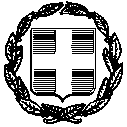 ΠΡΟΣ:ΕΛΛΗΝΙΚΗ ΣΥΝΟΜΟΣΠΟΝΔΙΑ ΕΜΠΟΡΙΟΥ & ΕΠΙΧΕΙΡΗΜΑΤΙΚΟΤΗΤΑΣ (Ε.Σ.Ε.Ε.)ΕΛΛΗΝΙΚΗ ΣΥΝΟΜΟΣΠΟΝΔΙΑ ΕΜΠΟΡΙΟΥ & ΕΠΙΧΕΙΡΗΜΑΤΙΚΟΤΗΤΑΣ (Ε.Σ.Ε.Ε.)ΕΛΛΗΝΙΚΗ ΣΥΝΟΜΟΣΠΟΝΔΙΑ ΕΜΠΟΡΙΟΥ & ΕΠΙΧΕΙΡΗΜΑΤΙΚΟΤΗΤΑΣ (Ε.Σ.Ε.Ε.)ΕΛΛΗΝΙΚΗ ΣΥΝΟΜΟΣΠΟΝΔΙΑ ΕΜΠΟΡΙΟΥ & ΕΠΙΧΕΙΡΗΜΑΤΙΚΟΤΗΤΑΣ (Ε.Σ.Ε.Ε.)ΕΛΛΗΝΙΚΗ ΣΥΝΟΜΟΣΠΟΝΔΙΑ ΕΜΠΟΡΙΟΥ & ΕΠΙΧΕΙΡΗΜΑΤΙΚΟΤΗΤΑΣ (Ε.Σ.Ε.Ε.)ΕΛΛΗΝΙΚΗ ΣΥΝΟΜΟΣΠΟΝΔΙΑ ΕΜΠΟΡΙΟΥ & ΕΠΙΧΕΙΡΗΜΑΤΙΚΟΤΗΤΑΣ (Ε.Σ.Ε.Ε.)ΕΛΛΗΝΙΚΗ ΣΥΝΟΜΟΣΠΟΝΔΙΑ ΕΜΠΟΡΙΟΥ & ΕΠΙΧΕΙΡΗΜΑΤΙΚΟΤΗΤΑΣ (Ε.Σ.Ε.Ε.)ΕΛΛΗΝΙΚΗ ΣΥΝΟΜΟΣΠΟΝΔΙΑ ΕΜΠΟΡΙΟΥ & ΕΠΙΧΕΙΡΗΜΑΤΙΚΟΤΗΤΑΣ (Ε.Σ.Ε.Ε.)ΕΛΛΗΝΙΚΗ ΣΥΝΟΜΟΣΠΟΝΔΙΑ ΕΜΠΟΡΙΟΥ & ΕΠΙΧΕΙΡΗΜΑΤΙΚΟΤΗΤΑΣ (Ε.Σ.Ε.Ε.)ΕΛΛΗΝΙΚΗ ΣΥΝΟΜΟΣΠΟΝΔΙΑ ΕΜΠΟΡΙΟΥ & ΕΠΙΧΕΙΡΗΜΑΤΙΚΟΤΗΤΑΣ (Ε.Σ.Ε.Ε.)ΕΛΛΗΝΙΚΗ ΣΥΝΟΜΟΣΠΟΝΔΙΑ ΕΜΠΟΡΙΟΥ & ΕΠΙΧΕΙΡΗΜΑΤΙΚΟΤΗΤΑΣ (Ε.Σ.Ε.Ε.)ΕΛΛΗΝΙΚΗ ΣΥΝΟΜΟΣΠΟΝΔΙΑ ΕΜΠΟΡΙΟΥ & ΕΠΙΧΕΙΡΗΜΑΤΙΚΟΤΗΤΑΣ (Ε.Σ.Ε.Ε.)ΕΛΛΗΝΙΚΗ ΣΥΝΟΜΟΣΠΟΝΔΙΑ ΕΜΠΟΡΙΟΥ & ΕΠΙΧΕΙΡΗΜΑΤΙΚΟΤΗΤΑΣ (Ε.Σ.Ε.Ε.)ΕΛΛΗΝΙΚΗ ΣΥΝΟΜΟΣΠΟΝΔΙΑ ΕΜΠΟΡΙΟΥ & ΕΠΙΧΕΙΡΗΜΑΤΙΚΟΤΗΤΑΣ (Ε.Σ.Ε.Ε.)Ο – Η Όνομα:Επώνυμο:Επώνυμο:Επώνυμο:Όνομα και Επώνυμο Πατέρα: Όνομα και Επώνυμο Πατέρα: Όνομα και Επώνυμο Πατέρα: Όνομα και Επώνυμο Πατέρα: Όνομα και Επώνυμο Μητέρας:Όνομα και Επώνυμο Μητέρας:Όνομα και Επώνυμο Μητέρας:Όνομα και Επώνυμο Μητέρας:Ημερομηνία Γέννησης(1): Ημερομηνία Γέννησης(1): Ημερομηνία Γέννησης(1): Ημερομηνία Γέννησης(1): Τόπος Γέννησης:Τόπος Γέννησης:Τόπος Γέννησης:Τόπος Γέννησης:Αριθμός Δελτίου Ταυτότητας:Αριθμός Δελτίου Ταυτότητας:Αριθμός Δελτίου Ταυτότητας:Αριθμός Δελτίου Ταυτότητας:Τηλ.:Τηλ.:Τόπος Κατοικίας:Τόπος Κατοικίας:Οδός:Αριθ.:ΤΚ:Αρ. Τηλεομοιοτύπου (Fax):Αρ. Τηλεομοιοτύπου (Fax):Αρ. Τηλεομοιοτύπου (Fax):Δ/νση Ηλεκτρον. Ταχυδρομείου(e- mail):Δ/νση Ηλεκτρον. Ταχυδρομείου(e- mail):